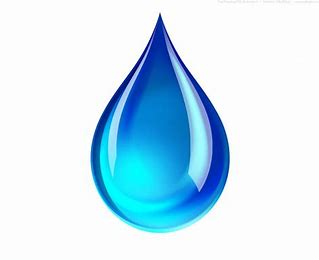 Ash Fork Water Service928-637-2774www.ashforkwaterservice.com Potable WATER Hauling Account ApplicationAsh Fork Water Service928-637-2774www.ashforkwaterservice.com Potable WATER Hauling Account ApplicationAsh Fork Water Service928-637-2774www.ashforkwaterservice.com Potable WATER Hauling Account ApplicationAsh Fork Water Service928-637-2774www.ashforkwaterservice.com Potable WATER Hauling Account ApplicationRate Code_______________                                                Account #_______________Rate Code_______________                                                Account #_______________Rate Code_______________                                                Account #_______________Rate Code_______________                                                Account #_______________Route #__________________                                              Card #__________________Route #__________________                                              Card #__________________Route #__________________                                              Card #__________________Route #__________________                                              Card #__________________Sequence #_______________                                            Svc. Date on______________Sequence #_______________                                            Svc. Date on______________Sequence #_______________                                            Svc. Date on______________Sequence #_______________                                            Svc. Date on______________Applicant InformationApplicant InformationApplicant InformationApplicant InformationBusiness Name:Business Name:Business Name:Business Name:Customer NameCustomer NameCustomer NameCustomer NameMailing Address:Mailing Address:Mailing Address:Mailing Address:City:Zip:Phone #:Phone #:2nd Name:2nd Name:2nd Name:2nd Name:Mailing Address:Mailing Address:Mailing Address:Mailing Address:City:Zip:Phone #:Phone #:GENERAL INFORMATIONGENERAL INFORMATIONGENERAL INFORMATIONGENERAL INFORMATION1.  Water Loading stations are open 24 hours per day (Subject to change).2.  Account holders of record are the only authorized users of your account.3.  Potable water can only be hauled in a potable water tank.  Non-potable water trucks and tanks cannot be used.4.  It shall be unlawful to permit any coupling, pipe, fitting, or tank not dedicated for potable water use to come into contact with public water facility dispensing hose1.  Water Loading stations are open 24 hours per day (Subject to change).2.  Account holders of record are the only authorized users of your account.3.  Potable water can only be hauled in a potable water tank.  Non-potable water trucks and tanks cannot be used.4.  It shall be unlawful to permit any coupling, pipe, fitting, or tank not dedicated for potable water use to come into contact with public water facility dispensing hose1.  Water Loading stations are open 24 hours per day (Subject to change).2.  Account holders of record are the only authorized users of your account.3.  Potable water can only be hauled in a potable water tank.  Non-potable water trucks and tanks cannot be used.4.  It shall be unlawful to permit any coupling, pipe, fitting, or tank not dedicated for potable water use to come into contact with public water facility dispensing hose1.  Water Loading stations are open 24 hours per day (Subject to change).2.  Account holders of record are the only authorized users of your account.3.  Potable water can only be hauled in a potable water tank.  Non-potable water trucks and tanks cannot be used.4.  It shall be unlawful to permit any coupling, pipe, fitting, or tank not dedicated for potable water use to come into contact with public water facility dispensing hoseauthorized users of accountauthorized users of accountauthorized users of accountauthorized users of accountNAME:NAME:PHONE#:PHONE#:NAME:NAME:PHONE#:PHONE#:DEPOSIT INFORMATONDEPOSIT INFORMATONDEPOSIT INFORMATONDEPOSIT INFORMATON                              DATE                SERVICE CHARGEDEPOSIT   TOTALCONTRACT AGREEMENTCONTRACT AGREEMENTCONTRACT AGREEMENTCONTRACT AGREEMENTIn consideration of the Ash Fork Water Service furnishing water at the above premises I herby agree to observe such rules and regulations as are on file with the Arizona Corporation Commission and here with made a part of this contract.  This contract shall at all times be subject to such change or modification as shall make it comply with such general rules and regulations as are on file with the Arizona Corporation Commission.   1.  I agree and understand that Potable water can only be hauled in a Potable water tank.  Non-potable trucks or tanks cannot be used. Tanks should be kept clean.  Obviously dirty tanks can be restricted.   2.  I agree it is unlawful to allow any coupling, pipe, fitting, or tank not dedicated for potable water use to come n contact with Public water facility dispensing hose.   3.  I agree that all account access codes utilized at the standpipe facilities are confidential and should not be shared with others.   4.  I agree account holders of record are the ONLY AUTHORIZED USERS OF YOUR ACCOUNT.   5.  I agree to pay all bills promptly upon receipt and to withhold no payments pending investigation of any complaint.   6.  I agree that should I fail to pay any bill for any reason whatsoever within such time as is prescribed by the rules and regulations approved by the Arizona Corporation Commission from the time such bill is due I hereby authorize Ash Fork Water Service at their option, after due notice, to discontinue all service furnished to me, without further notice.   7.  This Contract shall remain in effect until the account is closed or terminated.In consideration of the Ash Fork Water Service furnishing water at the above premises I herby agree to observe such rules and regulations as are on file with the Arizona Corporation Commission and here with made a part of this contract.  This contract shall at all times be subject to such change or modification as shall make it comply with such general rules and regulations as are on file with the Arizona Corporation Commission.   1.  I agree and understand that Potable water can only be hauled in a Potable water tank.  Non-potable trucks or tanks cannot be used. Tanks should be kept clean.  Obviously dirty tanks can be restricted.   2.  I agree it is unlawful to allow any coupling, pipe, fitting, or tank not dedicated for potable water use to come n contact with Public water facility dispensing hose.   3.  I agree that all account access codes utilized at the standpipe facilities are confidential and should not be shared with others.   4.  I agree account holders of record are the ONLY AUTHORIZED USERS OF YOUR ACCOUNT.   5.  I agree to pay all bills promptly upon receipt and to withhold no payments pending investigation of any complaint.   6.  I agree that should I fail to pay any bill for any reason whatsoever within such time as is prescribed by the rules and regulations approved by the Arizona Corporation Commission from the time such bill is due I hereby authorize Ash Fork Water Service at their option, after due notice, to discontinue all service furnished to me, without further notice.   7.  This Contract shall remain in effect until the account is closed or terminated.In consideration of the Ash Fork Water Service furnishing water at the above premises I herby agree to observe such rules and regulations as are on file with the Arizona Corporation Commission and here with made a part of this contract.  This contract shall at all times be subject to such change or modification as shall make it comply with such general rules and regulations as are on file with the Arizona Corporation Commission.   1.  I agree and understand that Potable water can only be hauled in a Potable water tank.  Non-potable trucks or tanks cannot be used. Tanks should be kept clean.  Obviously dirty tanks can be restricted.   2.  I agree it is unlawful to allow any coupling, pipe, fitting, or tank not dedicated for potable water use to come n contact with Public water facility dispensing hose.   3.  I agree that all account access codes utilized at the standpipe facilities are confidential and should not be shared with others.   4.  I agree account holders of record are the ONLY AUTHORIZED USERS OF YOUR ACCOUNT.   5.  I agree to pay all bills promptly upon receipt and to withhold no payments pending investigation of any complaint.   6.  I agree that should I fail to pay any bill for any reason whatsoever within such time as is prescribed by the rules and regulations approved by the Arizona Corporation Commission from the time such bill is due I hereby authorize Ash Fork Water Service at their option, after due notice, to discontinue all service furnished to me, without further notice.   7.  This Contract shall remain in effect until the account is closed or terminated.In consideration of the Ash Fork Water Service furnishing water at the above premises I herby agree to observe such rules and regulations as are on file with the Arizona Corporation Commission and here with made a part of this contract.  This contract shall at all times be subject to such change or modification as shall make it comply with such general rules and regulations as are on file with the Arizona Corporation Commission.   1.  I agree and understand that Potable water can only be hauled in a Potable water tank.  Non-potable trucks or tanks cannot be used. Tanks should be kept clean.  Obviously dirty tanks can be restricted.   2.  I agree it is unlawful to allow any coupling, pipe, fitting, or tank not dedicated for potable water use to come n contact with Public water facility dispensing hose.   3.  I agree that all account access codes utilized at the standpipe facilities are confidential and should not be shared with others.   4.  I agree account holders of record are the ONLY AUTHORIZED USERS OF YOUR ACCOUNT.   5.  I agree to pay all bills promptly upon receipt and to withhold no payments pending investigation of any complaint.   6.  I agree that should I fail to pay any bill for any reason whatsoever within such time as is prescribed by the rules and regulations approved by the Arizona Corporation Commission from the time such bill is due I hereby authorize Ash Fork Water Service at their option, after due notice, to discontinue all service furnished to me, without further notice.   7.  This Contract shall remain in effect until the account is closed or terminated.Customer SIGNATURES Customer SIGNATURES Customer SIGNATURES Customer SIGNATURES Signature of applicantSignature of applicantSignature of applicantDateSignature of co-applicant, if for joint accountSignature of co-applicant, if for joint accountSignature of co-applicant, if for joint accountDate